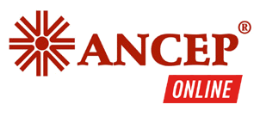 Informações da Entidade/EmpresaData Inscrição: Entidade: CNPJ: Endereço completo:  Responsável pela inscrição Nome: E-mail: Telefone: (    ) Data do boleto: Associada da ANCEP? Marque a opção.  (      ) Sim       (      ) Não  Dados dos participantesNome completo: E-mail: Cargo: CPF: CRC (caso possua): Nome completo: E-mail:Cargo:CPF:CRC (caso possua):Nome completo: E-mail:Cargo:CPF:CRC (caso possua):Nome completo: E-mail:Cargo:CPF:CRC (caso possua):Nome completo: E-mail:Cargo:CPF:CRC (caso possua):Obs.: envie esta ficha preenchida para o e-mail treinamento@ancep.org.br Fale conosco: (21) 2253-0464 ou 2532-0464  Faça sua inscrição em http://www.ancep.org.br/wp/seminariosAgradecemos sua participação